New Maryland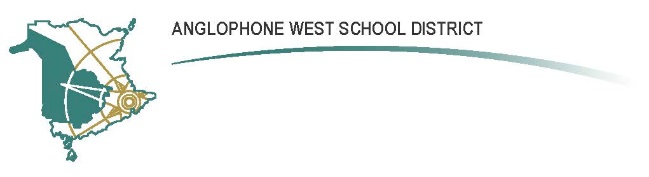 75 Clover st. E3C 1C5Parent School Support Committee MinutesDate: October 16, 2017    Time: 4:30Location ESST room at schoolCall to Order:  4:38Approval of the Agenda:  Roherty, MacKayApproval of the Minutes from Previous Meeting: with amendment of Vice-Chair Dave Lavigne  Stainforth, BirdBusiness Arising from the Minutes:Guest Speaker Series for ParentsDiscussion around scheduling one session in late November and one in the New Year. Tentative date for first parent session is November 28, 2017. Possible topics discussed included: anxiety, behaviour management techniques, self-regulation.The following members to connect with the following individuals and report back via email to determine a specific topic:Sarah Bird to connect with ISDHeather Hallett to connect with Judith MargesonMatt to contact UNBPSSC BudgetNo current plan for budget. Terry Pond to check to determine whether PSSC can use money toward guest speaker series.Round, sphere climber in kindergarten playground no longer meets code. Heather Hallett to get estimate to determine cost to repair. Once estimate is received, Heather to let PSSC members know cost. Base needs to be broadened and pea gravel needs to be added to meet code.Projection system in the gym is old. It is used by physical education teachers for instruction and for school assemblies. Cost would be about $10000 to replace. Suggestions for consideration for replacement. Proposal for grant can be submitted to Department 19 (school-raised revenues).ReportsDECThere will be a public meeting this Thursday at FHS.Catherine Blaney is now acting superintendent.DTI responsible for school maintenance and upkeep. Process for maintenance/repair of facilities is not efficient which may be impacting safety within schools. Work orders are not getting done from NMES in a timely manner.Because many PSSC’s were not up and running in September and some not in October I am adding to this report some items that were discussed in our September Weekend Retreat and items from earlier meeting this fall.At our September retreat we discussed our goals for this school year and form the remaining three years in our tenure. Hopefully they will be announced at our November Public Meeting. It was also a chance to network and get to know our new Superintendent – Catherine Blaney.At this meeting we decided to review and revise our policy manual. A new committee was struck and over the next months they will be bring revisions to the DEC for their input and suggestions.At an information session in Woodstock we listened to a presentation from the city of Fredericton, hearing there concerns over where a new School might be located. It is the Minister and his staff that makes these decisions. The DEC only makes recommendations to the Minister.Consent Items: Approval of Agenda/MinutesSuperintendent Reports – 	    ASD-W - EL4: Budgeting and Forecasting (2nd Quarter) Discussion of Monies allocated a for Operations and projects and where we stood financially for the year to date.    ASD-W - EL8: Communication to Council some discussion ensued the role of our new Communication Officer, Jason Humphrey.Committee ReportsPresentations from the Burton Elementary School PSSC on the sustainability of the school and possible changes to the Catchment area which might help the school.– Policy Committee continues to work on Revisions.Next Public Meeting: 6:30   Thursday, November 16th, 2017 ~ Woodstock Education CentrHome and SchoolFall Frolic this Friday, October 20. There will be some changes (e.g., food trucks, fireworks)Playground was inspected and passed, therefore payment can be released.Village of New Maryland to tour playgrounds this Wednesday, October 18 and sign to go up within a monthRequests received and approved:New sound system for the gym Grade 4/5 drama club – purchase of scripts for drama festivalPrincipal’s Report …Ten year plan: -Recognized orange shirt Day. Difficulty booking First Nations presenters                          -Balanced Numeracy assessment for Grades K, 1 Core and 2 have been completed.  Grade 1FI students will complete assessment in January. Some release time was distributed by ASD-W to support facilitation of the assessments.  An electronic portal has been set up to upload scores.DIP: District Improvement Plan (2017-2020) has 3 main goals:-Strengthening teaching practices and environments to foster engagement of all learners-Improved use and quality of formative assessment. What does it look like?  -Strengthen collective efficacy through collaborative leadership                                            -School leadership teams described -Role of ASD-W leadership Leads:             The overall focus of the ASD West Leadership Support Leads is:               To strengthen a culture of leadership throughout the district               To support and promote individual and collective leadership development               To create and enhance the conditions that support sustainable leadership District Positive Learning and Working Environment Plan:-Strengthen the collective understanding of positive learning and working environments-Strengthen the conditions for success with specific strategies to promote connectedness.Copies were given to members. School PLWEP: Golden Sneaker citizenship award.  Staff and students are currently constructing criteria for the award which will be given out by wing every two weeks. Staff will review and revise the Pyramid of Interventions. (Shared)SIP: School Improvement Plan-SIP goal for Numeracy and Literacy 2016-17 has been met.  85% of students achieved a rating of 3 or above in these areas.-SIP has been reviewed and revised by staff.  Latest copy distributed-Gr. 1 FI: Principals received information about Grade 1 FI including classroom “Look Fors” (Shared) Gr. 5 FI classrooms are requesting additions to their classroom libraries.-All teachers have completed and submitted Professional Growth Goals; most have met with administration to discuss. -Reading Records for students in Grades K-2 core program have been completed and submitted.-Literacy proposal for release time was successful. Grade K will examine Oral language development and Project based learning.  The SLP and APSEA reps assigned to the school will join them for the Oral Language session. Grades 1 and 2 will collaborate and research Guided reading practices-Flexible ability reading groups have started at Grade two.-ELF tutors have started.  There are four assigned to the school for this blockISD: First two ESST meetings with ISD reps in attendance have been held. Clients have requested service both through the school and other agencies.  Groups are still determining what the theory looks like in actual practice. Playgrounds:  -ASD-W did not conduct a final inspection on the new playground equipment; however an outside company did.  Identified concerns have been addressed.  -Excessive use has resulted in an increase of garbage in the area.  The Village of New Maryland donated a garbage can for the Red wing playground.-A local company has been tasked with providing an estimate on the cost of resurrecting the metal sphere structure on the K playground so that it will meet safety codes.-Playground tour October 18thSolar Panel Pilot: A Nova Scotia company is installing solar panels on new Maryland School and FHS to pilot viability.Safe Schools Week: Agenda shared and discussed.  Concerns regarding lock down and fire drill as well as the Cafeteria and Art Room during a lock down.  External safety groups will observe the practice site evacuation. Kindergarten Registration for Fall 2018: Currently have 58 students registeredCareer week: October 30th-Nov. 3rdStaffing: Madame Comeau has left the Grade 5FI position.  She is replaced by Madame Vaillancourt.  We now have 11 permanent EAs and one position has been posted.Student Interns: Currently hosting three from STU and two from UNB.  Placements at K, 1, Gr. 5IF, Gr 5 FI and Phys EDNew Business:Concerns about use of gym for open-gym, as there is no supervision in the gym. Heather to contact the village regarding list of concerns.There was a question regarding information sources about school practices, initiatives, curriculum, report cards, etc. Heather to contact individual who submitted questions and then share details with the group. Curriculum is online.Heather/Terry to find out Oromocto dates for PSSC new member information meeting.Visitor from Madrid, Spain was observing at NMES regarding inclusionCorrespondence: NoneClosing Comments: NoneDate of Next Meeting:  November 20th,  2017Adjournment: 6:20 pm____________________			____________________PSSC Chair						Date____________________			______________________PSSC Secretary					DatePSSC Members Present:Chair Natalie Holder, teacher reps Sarah Bird and Melissa Gaudet, Matt Stainforth, Krystle Roherty, Loreigh MacKay, Peter Dickinson, Dave Lavigne, Lisa InnePSSC Members Regrets: Dawn O’Donnell, Angela KellySchool/DEC Representation Present:Heather HallettTerry PondSchool/DEC Representation Regrets: